LITTERATURLISTA 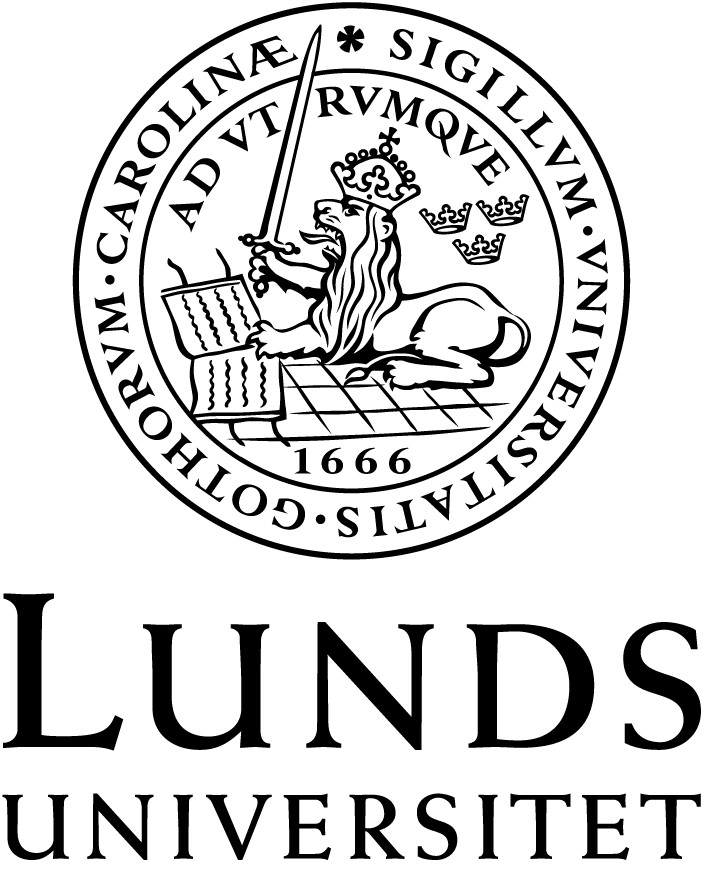 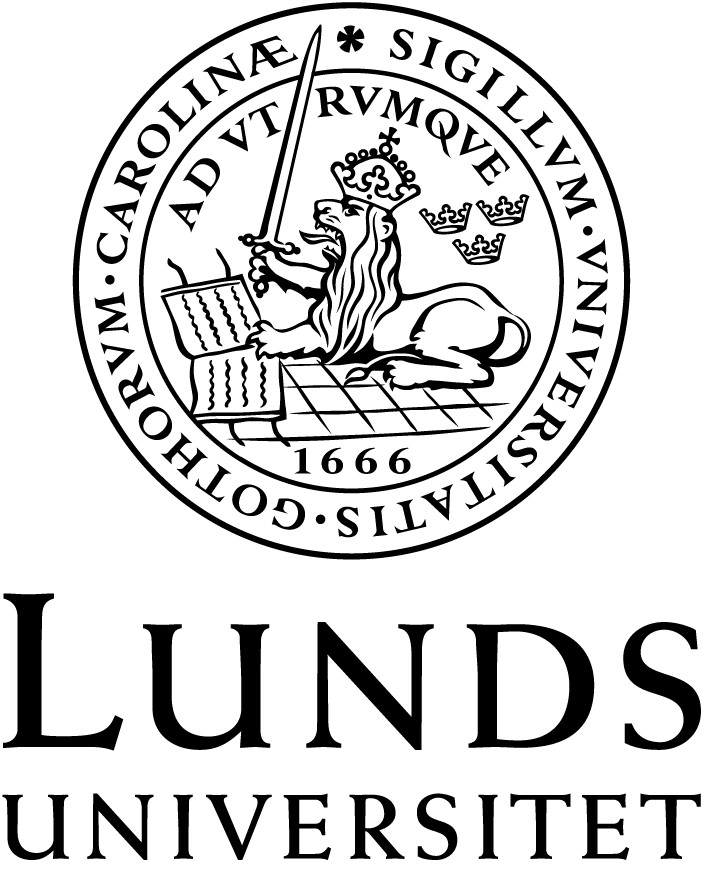 ABM M51Institutionen för kulturvetenskaper Avdelningen för ABM Godkänd av institutionsstyrelsen, senast reviderad via kursplanegruppen den 2.12.2014 och den 27.11.2017 Kurslitteratur ABM M51: Biblioteks- och informationsvetenskap: Att samla och organisera kunskap (15 hp) Andersen, Jack & Skouvig, Laura (Eds.). (2017). The Organization of Knowledge: Caught Between Global Structures and Local Meaning. Emerald Group Publishing. (i urval ca. 80 sidor)Baca, Murtha. (Ed.) (2008). Introduction to metadata: Online Edition, Version 3.0. Getty Publications. Los Angeles. (I urval ca 30 s.) (Fritt tillgänglig online)Berners-Lee, T., Hendler, J. & Lassila, O. (2001). "The Semantic Web". Scientific American, 284(5), s. 35-43. ISSN: 0036-8733 (8 s.) Dahlström, Mats. (2009). Kritisk Digitalisering - en ny strategi? (red.) Lund, N.D. et.al. I Digital Formidling af kulturarv, s. 171-191. København: Multivers. (20 s.) (Elektroniskt, Tillgänglig via LUB) Dewey decimalklassifikation (DDK) (2012). Kungliga biblioteket. (ca 30 s.) (Elektroniskt) Evans, Edward G. & Zarnosky, Margret R. (2000). Developing library and information center collections, (4:e uppl.). Englewood: Libraries Unlimited. (I urval ca. 200 s.) (Elektronisk) Tillgänglig via LUB. Gorman, Gary E. & Shep, Sidney J. (red). (2006). Preservation Management for Libraries, Archives and Museums. London: Facet Publishing. ISBN: 1-85604-574-9 (I urval ca. 50 s.) Harpring, Patricia (2010). Introduction to Controlled Vocabularies: Terminology for Art, Architecture, and Other Cultural Works. Getty publ., s. 12-49 (Kapitel 2-3) (ca. 40 s.) (Fritt tillgänglig online) Höglund, Anna-Lena & Klingberg, Christer. (2001). Strategisk medieplanering för bibliotek. Vadstena: Janus. ISBN: 91-631-1756-8 (I urval ca. 100 s.) Även senare upplaga kan läsas. Manovich, Lev (2001).The language of new media. The MIT press: Cambridge, Massachusetts. ISBN:0-262-13374-1. (Kapitel 5, 74 s.). Mikhalenko, Peter. (2005). Introducing SKOS, i O'Reilly. (Ca 10 sidor) (Fritt tillgänligt online) https://www.xml.com/pub/a/2005/06/22/skos.htmlOlson, Hope. (2001). The Power to Name: Representation in Library Catalogs, i Signs, 26 (3), s. 639-668. (29 s.) (Elektronisk) Tillgänglig via LUB. Padron-McCarthy, Thomas & Risch, Tore. (2005). Databasteknik. Lund: Studentlitteratur. ISBN: 91-44-04449-6 (I urval ca. 300 s.) (Elektronisk) Pomerantz, Jeffrey (2015). Metadata. Cambridge, MA: MIT Press. ISBN:978-0-262-52851-1 (i urval ca. 150 sidor)Samuelsson, Jenny. (2008). På väg från ingenstans: kritik och emancipation av kunskapsorganisation för feministisk forskning. Umeå: Akademiska avhandlingar vid Sociologiska institutionen Umeå universitet No 53 2008. (I urval ca. 70 s.) (Fritt tillgänglig online) Ray, Erik T. (2003). Learning XML. 2. ed. Cambridge, Mass.: O'Reilly. (s. 1-28, s. 49-77, s.108-121) ISBN: 9780596004200 (70 sidor)Star, Susan Leigh & Bowker, Geoffrey C. (2010). How to infrastructure. In L. A. Lievrouw & S. Livingstone (Eds.): Handbook of new media: social shaping and social consequences of ICTs (pp. 230–245). London: Sage.  (15 s.) (Elektronisk, Tillgänglig via LUB)Svenonius, Elaine. (2009). The intellectual foundation of information organization. Cambridge, MA: MIT. ISBN: 978-0262194334 (I urval ca. 50 s.) Söderlind, Åsa & Elf, Gullvor (2014). ”Vi arbetar i medborgarnas tjänst” – En kartläggning av mediestrategiskt arbete på bibliotek utifrån normerande dokument. Svensk biblioteksförening. (132 s.) (Elektroniskt, Tillgänglig via LUB) Taylor, Arlene. G.  & Joudrey, Daniel N. (2017). Organization of Information. Senaste upplaga, Westport, Conn: Libraries Unlimited. ISBN: 978-1-59158-586-2 (I urval ca. 100 s.) Tillett, Barbara (2004). Vad är FRBR? En begreppsmodell för den bibliografiska världen. (Översättning av ”What is FRBR?” utgiven av Library of Congress Cataloging Distribution Service, Washington, DC, 2004) (8 s.) (Fritt tillgänglig online) Tucker, J. Cory & Torrence, Matt. (2004). Collection development for new librarians: advice from the trenches, i Library Collections, Acquisitions, and Technical Services, 28(4), s. 397-409. (12 s.) (Elektronisk, Tillgänglig via LUB) Understanding MARC bibliographic: machine-readable cataloging (2009). Library of Congress. (47 s.) (Fritt tillgänglig online) Van den Heuvel, Charles (2008). "Building society, constructing knowledge, weaving the Web: Otlet’s visualizations of a global information society and his concept of a universal civilization." In: Rayward, W.B. (ed.) European modernism and the information society: Informing the present, understanding the past. Ashgate: Aldershot, 127-153. (26 s.)Wing, Jeannette M. (2006). Computational Thinking. I: Communications of the ACM 49.3, 33-35. URL: http://aaronwolfe.com/tt/p/Wing06-ct.pdf (3 s.) Summa: ca. 1600 s. Därutöver förväntas de studerande att söka litteratur, om ca 300 sidor, självständigt i samband med kursens uppgifter. Utöver detta tillkommer ett textunderlag delas ut av läraren i samband med undervisningen.Referenslitteratur Chan, Lois Mai & Mitchell, Joan S. (2010). Dewey decimalklassifikation: principer och tillämpning. Stockholm: Kungliga biblioteket. ISBN: 978-91-7000-274-8 International Society of Knowledge Organization, ISKO: Encyclopaedia of Knowledge Organization: http://www.isko.org/cyclo/knowledge_organizationJoint Steering Committee for Development of RDAAmerican Library Association (2010-). RDA: resource description & access toolkit. Chicago, IL: American Library Association. (Elektronisk) Tillgänglig via Lovisa Katalogiseringsregler för svenska bibliotek. (1990). 2. uppl. Lund: Bibliotekstjänst. Klassifikationssystem för svenska bibliotek (2006). 8. uppl. Lund: Bibliotekstjänst. (Elektronisk) Tillgänglig via LUB. Äldre upplaga finns i tryckt form på biblioteket. Sperberg-McQueen, C. M. (2004). Classification and its structures, i: S. Schreibman, R. Siemens and J. Unsworth (ed.). A Companion to Digital Humanities, kapitel 14. Oxford: Blackwell. (Fritt tillgänglig online) WebDewey. (2002-). Dublin, Ohio: OCLC Online Computer Library Center, Inc.. (Elektronisk) Tillgänglig via biblioteket, särskild instruktion kommer att delas ut.	   